 things to do outdoors.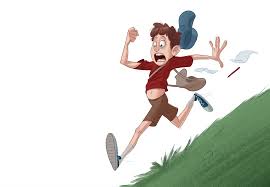 Run down a hillRoll down a hill   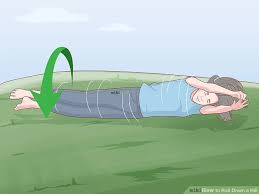 skim a stone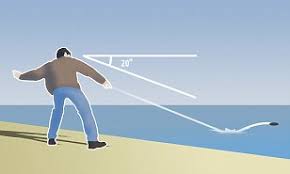 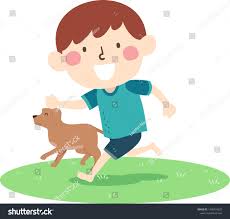 Barefoot on the grass Pooh sticks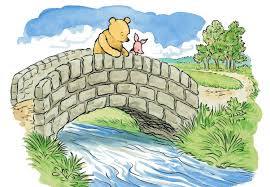 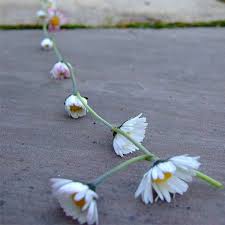 Make daisy chain